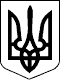 РАХІВСЬКА РАЙОННА державна адміністраціяЗАКАРПАТСЬКОЇ  ОБЛАСТІР О З П О Р Я Д Ж Е Н Н Я30.11.2020                                                          Рахів                                                                        № 357Про проведення інвентаризації основних засобів, нематеріальних активів, товарно-матеріальних цінностей в райдержадміністрації Відповідно до статей 6 і 39  Закону України „Про місцеві державні адміністрації”, статті 10 Закону України „Про бухгалтерський облік та фінансову звітність в Україні”, Положення про інвентаризацію активів та зобов’язань, затвердженого наказом Міністерства фінансів України від  02.09.2014 № 879 (із змінами), Типових форм для відображення бюджетних установ результатів інвентаризації, затверджених наказом Міністерства фінансів України від 17.06.2015 № 572, з метою перевірки наявності,  збереження матеріальних цінностей в райдержадміністрації:Утворити  комісію з проведення інвентаризації основних засобів, нематеріальних активів, товарно-матеріальних цінностей в райдержадміні-страції (далі-Комісія) у складі згідно з додатком.2. Розпочати інвентаризацію 01 грудня та закінчити 14 грудня 2020 року.3. Зазначеній Комісії: провести інвентаризацію основних засобів, нематеріальних активів, товарно-матеріальних цінностей в райдержадміністрації;за результатами інвентаризації скласти протокол та подати на затвердження  до 15 грудня 2020 року.4. Начальнику відділу фінансового та ресурсного  забезпечення апарату райдержадміністрації (Горан М.М.) результати проведеної інвентаризації відобразити на рахунках бухгалтерського обліку.5. Контроль за виконанням цього розпорядження залишаю за собою.В.о. голови державної адміністрації                                             Віктор ТУРОК                                                                                                    Додаток                                                                                                до розпорядження                                                                                              30.11.2020  № 357СКЛАДкомісії з проведення інвентаризації основних засобів, нематеріальних активів, товарно-матеріальних цінностей в райдержадміністраціїНачальник відділу фінансового та ресурсного забезпечення апаратурайдержадміністрації                                                                  Мар’яна ГОРАНГолова комісії Голова комісії Голова комісії ТУРОК Віктор Степановичв.о. голови райдержадміністраціїЧлени комісії:Члени комісії:Члени комісії:ВАСИЛЬОВКАВікторія Степанвнаначальник відділу діловодства,  організаційної роботи та звернень громадян апарату райдержадміністраціїГОРАН Мар’яна Михайлівна начальник відділу фінансового  та ресурсного забезпечення апарату райдержадміністраціїКАБАЛЬОлена Василівна головний спеціаліст відділу фінансового та ресурсного забезпечення апарату  райдержадміністрації